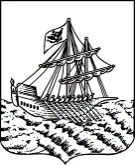 АДМИНИСТРАЦИЯ ГОРОДА КОСТРОМЫЗАМЕСТИТЕЛЬ ГЛАВЫ АДМИНИСТРАЦИИ – ПРЕДСЕДАТЕЛЬ КОМИТЕТА ОБРАЗОВАНИЯ, КУЛЬТУРЫ, СПОРТА И РАБОТЫ С МОЛОДЕЖЬЮРАСПОРЯЖЕНИЕВ соответствии с распоряжениями Комитета образования, культуры, спорта и работы с молодежью Администрации города Костромы от 15.02.2022 года № 178-рз/IV «Об организации деятельности постоянно действующего семинара «Актуальные практики организации методической работы в общеобразовательной организации» во втором полугодии 2021 - 2022 учебного года», руководствуясь подпунктом «у» пункта 2.26.2.3 Положения о Комитете образования, культуры, спорта и работы с молодежью Администрации города Костромы, утвержденного постановлением Администрации города Костромы от 9 ноября 2012 года № 2366, в рамках реализации национального проекта «Образование», в целях дальнейшего совершенствования методической работы в общеобразовательных учреждениях,      ОБЯЗЫВАЮ:Утвердить аналитическую справку по итогам деятельности постоянно действующего семинара «Актуальные практики организации методической работы в общеобразовательной организации». (Приложение 1).Муниципальное бюджетное учреждение города Костромы «Городской центр обеспечения качества образования» (Исмагилова С.Е.): 2.1. продолжить работу постоянно-действующего семинара «Актуальные практики организации методической работы  в общеобразовательной организации» в 2022-2023 учебном году;2.2. в период с 25 по 30 августа 2022 года организовать опрос среди педагогов общеобразовательных учреждений  с целью определения тем для обсуждения  в рамках постоянно действующего семинара в следующем учебном году;2.3. обеспечить тиражирование лучших практик организации деятельности школьных методических служб в общеобразовательных организациях города Костромы.Поощрить благодарственными письмами Комитета образования, культуры, спорта и работы с молодежью  руководителей общеобразовательных организаций, представивших практики организации методической работы в 2021-2022 учебном году:Смирнову А.Ю., директора муниципального бюджетного общеобразовательного учреждения города Костромы "Средняя общеобразовательная школа № 29";Полякова А.В., директора муниципального бюджетного общеобразовательного учреждения города Костромы "Средняя общеобразовательная школа № 37 имени выдающегося земляка Тартышева Андрея Михайловича";Смирнову Н.А., директора муниципального бюджетного общеобразовательного учреждения города Костромы "Средняя общеобразовательная школа № 22";Чистову М.В., директора муниципального бюджетного общеобразовательного учреждения города Костромы "Лицей № 41";Волкову С.И., директора муниципального бюджетного общеобразовательного учреждения города Костромы "Гимназия № 28";Полигошко Е.А., директора муниципального бюджетного общеобразовательного учреждения города Костромы "Гимназия № 33 имени выдающегося земляка Маршала Советского Союза, дважды Героя Советского Союза Александра Михайловича Василевского". 4. Руководителей общеобразовательных организаций:4.1. проанализировать итоги участия педагогической команды школы в деятельности постоянно действующего семинара «Актуальные практики организации методической работы в общеобразовательной организации»;4.2. обеспечить участие педагогов общеобразовательной организации в опросе с целью определения тем для обсуждения  в рамках постоянно действующего семинара в следующем учебном году;4.3. создать условия для тиражирования лучших практик организации деятельности школьных методических служб в общеобразовательных организациях города Костромы. 5.Контроль за исполнением распоряжения возложить на Скачкову Т.Н., начальника Управления образования Комитета образования, культуры, спорта и работы с молодежью Администрации города Костромы.Исполняющий обязанностизаместителя  главы Администрации – председателя Комитета                                                                                   Т.Н. Скачкова Начальник Управления образования__________________________ Т. Н. Скачкова«__»___________________2022 годаНачальник отдела реализации основных общеобразовательных программУправления образования_________________________Т.С. Шпигарева«__»___________________2022 годаЗаведующий МБУ города Костромы «Городской центр обеспечения качества образования» _________________________С.Е. Исмагилова«__»___________________2022 годаОльга Борисовна Бучина45-61-41РАССЫЛКА:В дело: 1 экз.В МБУ ГЦОКО: 1 экз.В общеобразовательные учреждения – электронной почтойПриложение 1к распоряжению заместителя главы Администрации-председателя Комитета образования, культуры, спорта и работы с молодежьюот «___»______ 2022 года  № __Аналитическая справка по итогам деятельности постоянно действующего семинара «Актуальные практики организации методической работыв общеобразовательной организации»В целях формирования единой информационно-образовательной среды, единого методического пространства в системе образования города Костромы, повышения эффективности деятельности методических служб образовательных организаций, общественно-профессиональных структур (объединений), содействия развитию инновационного потенциала муниципальной системы образования, созданию эффективных механизмов и условий для повышения профессиональной компетентности управленческих и педагогических кадров, развитию профессиональных компетенций руководящих и педагогических работников муниципальных общеобразовательных организаций, реализации задач национальных проектов в течение 2021-2022 учебного года на базе МБУ ГЦОКО организован постоянно действующий семинар по теме «Актуальные практики организации методической работы в общеобразовательной организации».План мероприятий постоянно действующего семинара знакомит с актуальными практиками организации школьных методических служб (далее – ШМС), что позволяет распространить  и внедрить эффективные формы и методы  организации  методической деятельности в образовательных учреждениях. Семинар ориентирован на заместителей директоров ОО, курирующих методическую работу в школе, методистов, руководителей школьных методических объединений, педагогов-наставников. Цель постоянно действующего семинара -  повышение профессионального уровня управленческих команд   общеобразовательных организаций  по вопросам организации методической деятельности.Задачи:- познакомить с успешными практиками организации методической работы в общеобразовательной организации;- повысить  профессиональные компетенции педагогических кадров;- создать условия для распространения и внедрения эффективных форм и методов организации методической работы в общеобразовательных организациях.В рамках постоянно действующего семинара (далее – ПДС) использовались следующие формы работы:- вебинары теоретической и методической направленности;- обмен мнениями с помощью  интернет чата;- методические рекомендации в процессе подготовки вебинаров.Постоянно действующий семинар работал  в онлайн-формате. Управленческие команды  шести    общеобразовательных организаций (школы № 22, 29, 37, Гимназии № 28, 33, Лицей № 41) поделились своими инновационными идеями,  практическим опытом, эффективными формами и  методами работы по организации  деятельности школьных методических  служб.Вебинар, как форма работы, очень удобна как организаторам, так и слушателям, хорошо себя зарекомендовала в качестве инструмента в организации работы с большим количеством участников. Слушателями стали заместители директоров – кураторы методических служб школ. По отзывам слушателей, темы вебинаров были актуальны, интересны, наполнены содержанием и отражали накопленный опыт, который можно тиражировать. Информационная поддержка ПДС осуществляется на странице «Лучшие практики организации методической работы в общеобразовательных организациях города Костромы» сайта МБУ города Костромы «Городской центр обеспечения качества образования» http://www.eduportal44.ru/Kostroma_EDU/gcoko/DocLib51/%D0%94%D0%BE%D0%BC%D0%B0%D1%88%D0%BD%D1%8F%D1%8F.aspx .На странице размещена актуальная информация о проведенных за данный период вебинарах, методические материалы, презентации.Выводы:1. Продолжить работу постоянно действующего семинара «Актуальные практики организации методической работы  в общеобразовательной организации» в 2022-2023 учебном году.2. Поощрить благодарственными письмами Комитета образования, культуры, спорта и работы руководителей общеобразовательных организаций, представивших практики организации методической работы в 2021-2022 учебном году:Смирновой А.Ю., директору муниципального бюджетного общеобразовательного учреждения города Костромы "Средняя общеобразовательная школа № 29";Полякову А.В., директору муниципального бюджетного общеобразовательного учреждения города Костромы "Средняя общеобразовательная школа №37 имени выдающегося земляка Тартышева Андрея Михайловича";Смирновой Н.А., директору муниципального бюджетного общеобразовательного учреждения города Костромы "Средняя общеобразовательная школа № 22";Чистовой М.В., директору муниципального бюджетного общеобразовательного учреждения города Костромы "Лицей № 41";Волковой С.И., директору муниципального бюджетного общеобразовательного учреждения города Костромы "Гимназия № 28";Полигошко Е.А., директору муниципального бюджетного общеобразовательного учреждения города Костромы "Гимназия № 33 имени выдающегося земляка Маршала Советского Союза, дважды Героя Советского Союза Александра Михайловича Василевского".3. В период с 25 по 30 августа 2022 года организовать опрос среди педагогов общеобразовательных учреждений  с целью определения тем для обсуждения  в рамках постоянно действующего семинара в следующем учебном году.4. Обеспечить тиражирование лучших практик организации деятельности школьных методических служб в общеобразовательных организациях города Костромы. 30.05.2022 30.05.2022 30.05.2022 №517-рз/IV517-рз/IVОб итогах деятельности постоянно действующего семинара «Актуальные практики организации методической работы в общеобразовательной организации во втором полугодии 2021- 2022 учебного года»Об итогах деятельности постоянно действующего семинара «Актуальные практики организации методической работы в общеобразовательной организации во втором полугодии 2021- 2022 учебного года»Об итогах деятельности постоянно действующего семинара «Актуальные практики организации методической работы в общеобразовательной организации во втором полугодии 2021- 2022 учебного года»Об итогах деятельности постоянно действующего семинара «Актуальные практики организации методической работы в общеобразовательной организации во втором полугодии 2021- 2022 учебного года»Тема семинараСроки проведенияСодержаниеОтветственные1.Организация методической работы в школе с использованием цифровых образовательных ресурсов03.03.2022Нормативно-правовое регулирование деятельности ШМС; организация работы виртуального методического кабинета; организация онлайн – деятельности школьных методических объединений учителей - предметниковО.Б. Бучина, заместитель заведующего МБУ ГЦОКОУправленческая команда школы № 292.Современные формы проведения педсовета: методика проведения17.03.2022Планирование  и алгоритм  подготовки педагогического совета, формы  и правила проведения. Технология «Мировое кафе» для проведения  педсовета. Данная технология  позволяет повысить мотивацию педагогов к активному обсуждению выявленных проблем в организации образовательной деятельности и совместному поиску путей решения. О.Б. Бучина, заместитель заведующего МБУ ГЦОКОУправленческая команда школы № 373.Организация методического сопровождения развития цифровых компетенций педагогов в образовательной организации31.03.2022Цифровые компетенции современного учителя Использование цифровых технологий в работе учителя 3. Методическое сопровождение развития цифровых компетенций педагогов в СОШ 22 города Костромы О.Б. Бучина, заместитель заведующего МБУ ГЦОКОУправленческая команда школы № 224. Внутрифирменная организация повышения профессиональных компетенций педагогов07.04.2022Система внутрифирменной организации повышения профессиональных компетенций педагогов. Повышение профессиональных компетенций учителей через освоение и внедрение персонализированной модели образования на школьной цифровой платформе. Самообразование как условие профессионального роста педагога.  Проект «Образовательный консалтинг как модель тьюторского сопровождения индивидуальной профессиональной карьеры учителя.О.Б. Бучина, заместитель заведующего МБУ ГЦОКОУправленческая команда Лицея  № 415. Самообразование педагогов – как одна из форм повышения профессионального мастерства педагогов14.04.2022Самообразование. Задачи, принципы и направления деятельности (теоретические аспекты самообразования в гимназии).Формы и результаты самообразования педагогов Гимназии № 28 города Костромы (представление практического опыта).О.Б. Бучина, заместитель заведующего МБУ ГЦОКОУправленческая команда Гимназии № 286.Эффективная методическая работа как фактор успешной реализации Программы развития гимназии и Основных образовательных программ22.04.2022Нормативная база методической работы гимназии, как условие эффективной деятельности.Деятельность методической службы гимназии по формированию современной образовательной среды.Модель гимназии по преодолению рисков образовательной организации, связанных с обеспеченностью педагогическими кадрами. Модели работы гимназии с разными категориями учащихсяО.Б. Бучина, заместитель заведующего МБУ ГЦОКОУправленческая команда Гимназии № 33